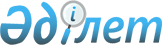 Об утрате силы постановления акимата района от 13 августа 2015 года № 266 "Об утверждении схемы и Правил перевозки в общеобразовательные школы детей, проживающих в отдаленных населенных пунктах Казталовского района"Постановление акимата Казталовского района Западно-Казахстанской области от 5 ноября 2015 года № 356      Примечание РЦПИ.

      В тексте документа сохранена пунктуация и орфография оригинала.

      На основании письма Департамента юстиции Западно-Казахстанской области от 01 октября 2015 года №10-28515, руководствуясь Законами Республики Казахстан "О местном государственном управлении и самоуправлении в Республике Казахстан" и "О нормативных правовых актах" акимат района ПОСТАНОВЛЯЕТ:

      1. Постановление акимата района от 13 августа 2015 года №266 "Об утверждении схемы и Правил перевозки в общеобразовательные школы детей, проживающих в отдаленных населенных пунктах Казталовского района" считать утратившим силу.

      2. Поручить главному специалисту-юристу аппарата акима района А.Тасжановой о принятии необходимых мер возникших из настоящего постановления.

      3. Контроль за исполнением настоящего постановления возложить на руководителя аппаратом акима района А.Берденова.


					© 2012. РГП на ПХВ «Институт законодательства и правовой информации Республики Казахстан» Министерства юстиции Республики Казахстан
				
      Исполняющий обязанности
акима района

Н.Кутхожин
